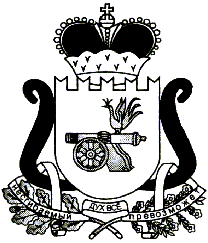 АДМИНИСТРАЦИЯ МУНИЦИПАЛЬНОГО ОБРАЗОВАНИЯ«ЕЛЬНИНСКИЙ РАЙОН» СМОЛЕНСКОЙ ОБЛАСТИП О С Т А Н О В Л Е Н И Еот  12.02.2015 № 74г. ЕльняО продлении срока реализации муниципальной программы «Развитие сельского хозяйства 
в Ельнинском районе 
на 2014-2016 годы»В соответствии с Бюджетным кодексом Российской Федерации, 
статьями 7, 29 Устава муниципального образования «Ельнинский район» Смоленской области (новая редакция), постановлением Администрации муниципального образования «Ельнинский район» Смоленской области 
от 21.10.2013 № 615 «Об утверждении порядка разработки и реализации муниципальных программ Ельнинского района Смоленской области» (в редакции постановления Администрации муниципального образования «Ельнинский район» Смоленской области от 31.10.2014 № 729), Администрация муниципального образования «Ельнинский район» Смоленской областип о с т а н о в л я е т:1. Продлить срок реализации муниципальной программы «Развитие сельского хозяйства в Ельнинском районе на 2014-2016 годы», утвержденную постановлением Администрации муниципального образования «Ельнинский район» Смоленской области от 06.12.2013 № 735 (в редакции постановления Администрации муниципального образования «Ельнинский район» Смоленской области от 08.12.2014 № 787) до 2020 года.2. Утвердить прилагаемую муниципальную программу «Развитие сельского хозяйства в Ельнинском районе на 2014-2020 годы», в новой редакции.3. Контроль за исполнением настоящего постановления возложить на заместителя Главы Администрации муниципального образования «Ельнинский район» Смоленской области В.П. Гринкеева.Глава Администрации муниципальногообразования «Ельнинский район»						          Смоленской области 				                    		   Н.Д. МищенковОтп.1 экз. – в делоРазослать: адм., юр., отд.экон., фин.упр.,Исп. Л.С. Копейкинасектор по вопр.с/хтел. 4-22-0904.02.2015 г.Разработчик:Л.С. Копейкинател. 4-22-0904.02.2015 г.Визы:Е. А. Жукова               ______________«___»______ 2015 г.В. П. Гринкеев             ______________«___»______ 2015 г.О. И. Новикова          ______________«___»______ 2015 г.С.В. Кизунова            ______________«___»______ 2015 г.Т.В. Орещенкова       ______________«___»______ 2015 г.